ԼՈՌՈՒ   ՄԱՐԶԻՖԻՈԼԵՏՈՎՈ    ՀԱՄԱՅՆՔՀամայնքի 2023 թվականի ՏԱՐԵԿԱՆ ԱՇԽԱՏԱՆՔԱՅԻՆ ՊԼԱՆ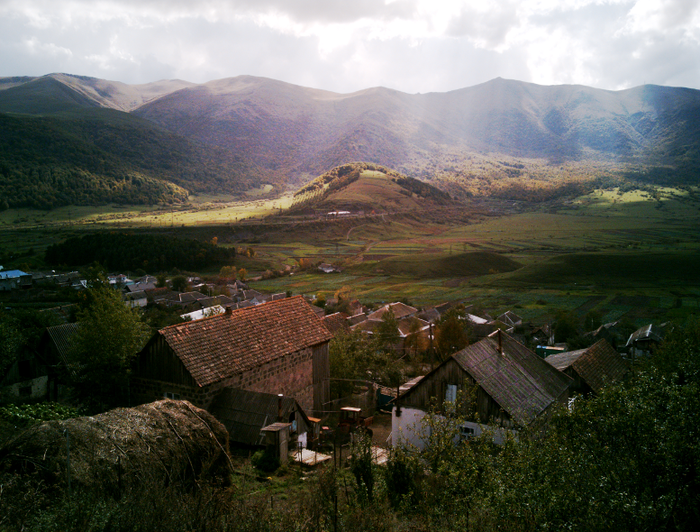 Կազմել է՝ համայնքի ղեկավար  Ալեքսեյ  Չիչյովը  Հաստատվել է՝ համայնքի ավագանու  17 ապրիլի 2023 թ.-ի  թիվ 11-Ա   որոշմամբՖԻՈԼԵՏՈՎՈ  2023թ.ԲովանդակությունՆԵՐԱԾՈՒԹՅՈՒՆ․․․․․․․․․․․․․․․․․․․․․․․․․․․․․․․․․․․․․․․․․․․․․․․․․․․․․․․․․․․․․․․․․․․․․․․․․․․․․․․․․․․․․․․․3ՀԱՄԱՅՆՔԻ ՏԵՍԼԱԿԱՆԸ և ՈԼՈՐՏԱՅԻՆ ՆՊԱՏԱԿՆԵՐԸ․   ․․․․․․․․․․․․․․․․․․․․․․․․․․․․․․․3ՀԱՄԱՅՆՔԻ 2023Թ. ԾՐԱԳՐԵՐԻ ՑԱՆԿԸ ԵՎ ՏՐԱՄԱԲԱՆԱԿԱՆ ՀԵՆՔԵՐԸ (ԸՍՏ ՈԼՈՐՏՆԵՐԻ) ․․․․․․․․․․․․․․․․․․․․․․․․․․․․․․․․․․․․․․․․․․․․․․․․․․․․․․․․․․․․․․․․․․․․․․․․․․․․․․․․․․․․․․․․․․․ 7ՀԱՄԱՅՆՔԱՅԻՆ ԳՈՒՅՔԻ ԿԱՌԱՎԱՐՄԱՆ 2023Թ. ԾՐԱԳԻՐԸ ․․․․․․․․․․․․․․․․․․․․․․․․․23ՀԱՄԱՅՆՔԻ ՏԱՊ-Ի ՖԻՆԱՆՍԱՎՈՐՄԱՆ ՊԼԱՆԸ ․․․․․․․․․․․․․․․․․․․․․․․․․․․․․․․․․․․․․․․․․․․30ՀԱՄԱՅՆՔԻ ՏԱՊ-Ի ՄՈՆԻՏՈՐԻՆԳԻ և ԳՆԱՀԱՏՄԱՆ ՊԼԱՆԸ ․․․․․․․․․․․․․․․․․․․․․․․․․․․32ՆերածությունՖիոլետովո  համայնքի  2023 թվականի տարեկան աշխատանքային պլանի (ՏԱՊ-ի) մշակման հիմնական նպատակն է՝ ապահովել համայնքի ավագանու կողմից հաստատված համայնքի հնգամյա զարգացման ծրագրով (ՀՀԶԾ-ով) սահմանված համայնքի տեսլականի, ռազմավարության, ոլորտային նպատակների և ծրագրերի իրագործումը:ՏԱՊ–ի մշակման մեթոդական հիմք է հանդիսացել «Համայնքների ֆինանսիստների միավորում» ՀԿ-ի փորձագետների կողմից 2017 թվականին պատրաստված «Համայնքի տարեկան աշխատանքային պլանի մշակման» մեթոդական ուղեցույցը:ՏԱՊ-ի 1-ին բաժնում ներկայացված են` համայնքի տեսլականը, համայնքի կայուն զարգացման ցուցանիշները (Աղյուսակ 1), ոլորտային նպատակները (Աղյուսակ 2):ՏԱՊ-ի 2-րդ բաժնում բերված են համայնքի 2023 թվականի համապատասխան ֆինանսական միջոցներով ապահովված ծրագրերը (Աղյուսակ 3) և այդ ծրագրերի տրամաբանական հենքերը՝ ըստ համայնքի ղեկավարի լիազորությունների ոլորտների (Աղյուսակ 5), ինչպես նաև այն ծրագրերը, որոնք դեռևս ապահովված չեն համապատասխան ֆինանսական միջոցներով (Աղյուսակ 4):ՏԱՊ-ի 3-րդ բաժնում ներկայացված է`- համայնքի սեփականություն հանդիսացող գույքի կառավարման 2023 թվականի ծրագիրը (Աղյուսակ 6):ՏԱՊ-ի 4-րդ բաժնում բերված է ՏԱՊ-ի ֆինանսավորման պլանը՝ ըստ համայնքի ղեկավարի լիազորությունների ոլորտների (Աղյուսակ 7):ՏԱՊ-ի 5-րդ բաժնում (Աղյուսակ 8) ներկայացված է`- տեղեկատվություն ՏԱՊ-ում ներառված յուրաքանչյուր ոլորտային ծրագրի իրականացման արդյունքային ցուցանիշների մոնիթորինգի և գնահատման վերաբերյալ: Համայնքի տեսլականը և ոլորտային նպատակներըԸստ համայնքի ավագանու 2016 թվականի դեկտեմբերի 23-ի թիվ 33 որոշմամբ հաստատված ՀՀԶԾ-ի՝ համայնքի տեսլականն է՝ Ֆիոլետովո համայնքը դարձնել գյուղատնտեսական մթերքների արտադրության, մաքուր, բարեկարգ, կրթական և մշակութային զարգացած, բնակչության համար բավարար կենսապայմաններ ունեցող տարածք: Ստորև ներկայացված են համայնքի կայուն զարգացման ցուցանիշները: Ցուցանիշի թիրախային արժեքը՝ համապատասխան ցուցանիշի պլանավորվող արժեքն է, այսինքն՝ այն արժեքը, որին կհասնի համայնքը 2023 թվականին ՏԱՊ-ը հաջողությամբ իրականացնելու դեպքում:ՏԱՊ-ում ոլորտների և ծրագրերի ազդեցության վերջնական արդյունքի որոշ որակական ցուցանիշների  գնահատման համար կիրառվել է 10 բալանոց սանդղակ՝ 1- շատ վատ, 2 – վատ, 3 – բավականին վատ, 4 – ավելի շատ վատ, քան լավ, 5 – միջին՝ ոչ լավ. ոչ վատ, 6 - ավելի շատ լավ, քան վատ, 7 – բավականին լավ, 8 – լավ, 9 – շատ լավ, 10 – կատարյալ:	Աղյուսակ 1. Համայնքի կայուն զարգացման ցուցանիշներըՍտորև սահմանված են համայնքի ոլորտային նպատակները` ըստ համայնքի ղեկավարի լիազորությունների առանձին բնագավառների (ոլորտների): Աղյուսակ 2. Համայնքի ոլորտային նպատակներըՀամայնքի 2023թ. ծրագրերի ցանկը և տրամաբանական հենքերը (ըստ ոլորտների)Ստորև ներկայացված են ՏԱՊ-ի այն ծրագրերը, որոնք ապահովված են համապատասխան ֆինանսական միջոցներով: Աղյուսակ 3. ՏԱՊ-ի ծրագրերը, որոնք ապահովված են համապատասխան ֆինանսական միջոցներով Ստորև ներկայացված են ՏԱՊ-ի այն ծրագրերը, որոնք ապահովված չեն համապատասխան ֆինանսական միջոցներով: Աղյուսակ 4. ՏԱՊ-ի ծրագրերը, որոնք ապահովված չեն համապատասխան ֆինանսական միջոցներով Ստորև ներկախացված են ՏԱՊ-ով նախատեսված ծրագրերի տրամաբանական հենքերը՝ ըստ համայնքի ղեկավարի լիազորությունների ոլորտների: Աղյուսակ 5. ՏԱՊ-ով նախատեսված ծրագրերի տրամաբանական հենքերը՝ ըստ համայնքի ղեկավարի լիազորությունների ոլորտներիՑուցանիշԵլակետային արժեքԹիրախային արժեքՀամայնքի բյուջեի սեփական եկամուտների տեսակարար կշիռն ընդհանուր եկամուտների մեջ (%)10.2810.5Համայնքում հաշվառված բնակիչների ընդհանուր թիվը (մարդ)12581280Համայնքում տարվա ընթացքում ներդրումների ծավալը (հազ. դրամ)Ոլորտային նպատակՎերջնական արդյունքի՝Վերջնական արդյունքի՝Վերջնական արդյունքի՝Ոլորտային նպատակՑուցանիշԵլակետային արժեքԹիրախային արժեքՈլորտ 1. ԸնդհանուրԱպահովել ՏԻՄ-երի կողմից համայնքի բնակչությանը հանրային որակյալ և մատչելի ծառայությունների մատուցումը:Համայնքի բնակիչների բավարարվածությունը (հարցումների հիման վրա) ՏԻՄ-երի, աշխատակազմի, մատուցված հանրային ծառայություններից միջին՝ ոչ լավ, ոչ վատավելի շատ լավ, քան վատ   Ապահովել ՏԻՄ-երի կողմից համայնքի բնակչությանը հանրային որակյալ և մատչելի ծառայությունների մատուցումը:Համայնքի բյուջեի սեփական եկամուտների տեսակարար կշիռը համայնքի բյուջեի ընդհանուր մուտքերի կազմում, % 10.2810.5Ոլորտ 2. Պաշտպանության կազմակերպում2023 թվականի ընթացքում ոլորտում ծրագրեր և միջոցառումներ չեն նախատեսվում, այդ պատճառով ոլորտային նպատակ չի սահմանվել:---Ոլորտ 3.Արտակարգ իրավիճակներից բնակչության պաշտպանություն և քաղաքացիական պաշտպանության կազմակերպումՏարվա ընթացքում համայնքի բնակչությանը մատուցված ծառայություննները՝ նախատեսվում է ապահովել հրդեհի անվտանգություն , ջրհեղեղներից և այլ վտանգներից ապահովվում ոչ վատ  լավ, Ավելի լավՈլորտ 4. Հողօգտագործում2023 թվականի ընթացքում ոլորտում ծրագրեր և միջոցառումներ չեն նախատեսվում, այդ պատճառով ոլորտային նպատակ չի սահմանվել:---Ոլորտ 5. ՏրանսպորտԲարձրացնել համայնքային ենթակայության ճանապարհների և ինժեներական կառույցների սպասարկման, շահագործման և պահպանման ծառայությունների որակը  և ապահովել ճանապարհային անվտանգ երթևեկությունը:Համայնքային ենթակայության ճանապարհների և ինժեներական կառույցների սպասարկման, շահագործման և պահպանման ծառայությունների որակից բնակչության բավարարվածության աստիճանը (հարցումների հիման վրա)Միջին, լավԱվելի քան լավՈլորտ 6. Առևտուր և ծառայություններ2023թ միջոցառումներ չեն նախատեսվումՈլորտ 7. ԿրթությունԲարձրացնել համայնքում կրթության որակը և մատչելիությունը:ՏԻՄ-երի, կրթական հաստատություններին, մատուցված ծառայությունների որակից բնակչության բավարարվածության աստիճանը ֆինանսականմիջին լավլավՈլորտ 8. Մշակույթ և երիտասարդության հետ տարվող աշխատանքներ2023 թվականի ընթացքում ոլորտում ծրագրեր և միջոցառումներ չեն նախատեսվում, այդ պատճառով ոլորտային նպատակ չի սահմանվել:---Ոլորտ 9. Առողջապահություն2023 թվականի ընթացքում ոլորտում ծրագրեր և միջոցառումներ չեն նախատեսվում, այդ պատճառով ոլորտային նպատակ չի սահմանվել:---Ոլորտ 10. Ֆիզիկական կուլտուրա և սպորտ2023 թվականի ընթացքում ոլորտում ծրագրեր և միջոցառումներ չեն նախատեսվում, այդ պատճառով ոլորտային նպատակ չի սահմանվել:---Ոլորտ 11. Սոցիալական պաշտպանությունԱպահովել սոցիալապես անապահով ընտանիքներին տրամադրվող սոցիալական աջակցության հասցեականությունը և մատչելիությունը:Սոցիալական ծրագրի առկայությունը, այո/ոչայոայոԱպահովել սոցիալապես անապահով ընտանիքներին տրամադրվող սոցիալական աջակցության հասցեականությունը և մատչելիությունը:Սոցիալական ծրագրի շահառուների բավարարվածությունը իրականացվող ծրագրիցավելի շատ լավ    լավ, ոչ վատ    Ոլորտ 12. ԳյուղատնտեսությունԾրագրերի ներդրման դեպքում ապահովել հեռագնա արոտավայրերի բարեկարգում ճանապարհների նորոգում և ջրի ապահովումՀամայնքի բնակիչների բավարարվածությունը մատուցված  ծառայություններից  վրա)լավլավՈլորտ 13. Անասնաբուժություն և բուսասանիտարիա2023թվականի ընթացքում ոլորտում ծրագրեր և միջոցառումներ չեն նախատեսվում, այդ պատճառով ոլորտային նպատակ չի սահմանվել:---Ոլորտ 14. Շրջակա միջավայրի պահպանությունԱպահովել համայնքում բնակչությանը աղբահանության և սանիտարական մաքրման  որակյալ և մատչելի ծառայությունների մատուցումը և շրջակա միջավայրի մաքրությունը:  Համայնքի բնակիչների բավարարվածությունը մատուցված  աղբահանության և սանիտարական մաքրման ծառայություններից  լավԱվելի լավ  Ոլորտ 15. Զբոսաշրջություն2023 թվականի ընթացքում ոլորտում ծրագրեր և միջոցառումներ չեն նախատեսվում, այդ պատճառով ոլորտային նպատակ չի սահմանվել:---Ոլորտ 16. Տեղական ինքնակառավարմանը բնակիչների մասնակցությունԱպահովել բնակչության ակտիվ մասնակցությունը ծրագրի իրականացման հարցերում և հանրային լսումներումլավԱվելի քան լավՀ/հԾրագրի անվանումըԾրագրի արժեքը (հազ. դրամ)Բնակավայր(եր)ըՈլորտ 1. ԸնդհանուրՈլորտ 1. ԸնդհանուրՈլորտ 1. ԸնդհանուրՈլորտ 1. Ընդհանուր1.Համայնքապետարանի աշխատակազմի պահպանում, 23400.0ԸնդամենըԸնդամենը23400.0Ոլորտ 2.  ՏրանսպորտՈլորտ 2.  ՏրանսպորտՈլորտ 2.  ՏրանսպորտՈլորտ 2.  Տրանսպորտ1.Ճանապարհների բարեկարգում ,հանդամիջյան և արոտավայրերի  ճանապարհների նորոգում,կամրջի վերակառուցում, խաղահրապարակի ավարտական կառուցում1560,0ԸնդամենըԸնդամենը1560,0Ոլորտ 3.ԿրթությունՈլորտ 3.ԿրթությունՈլորտ 3.ԿրթությունՈլորտ 3.Կրթություն1.Համայնքում միջնակարգ դրոցին տրամադրվող օգնություն400,0ԸնդամենըԸնդամենը400,0Ոլորտ 4.Սոցիալական պաշտպանությունՈլորտ 4.Սոցիալական պաշտպանությունՈլորտ 4.Սոցիալական պաշտպանությունՈլորտ 4.Սոցիալական պաշտպանություն1.Աջակցություն սոցիալապես անապահով ընտանիքներին1200,0ԸնդամենըԸնդամենը1200,0Ոլորտ 7.1․       Կոյուղու կառուցվում                                                                                     19000,0Ոլորտ 7.1․       Կոյուղու կառուցվում                                                                                     19000,0Ոլորտ 7.1․       Կոյուղու կառուցվում                                                                                     19000,0Ոլորտ 7.1․       Կոյուղու կառուցվում                                                                                     19000,02.Աղբատար մեքենայի ձեռքբերում10000,0ԸնդամենըԸնդամենը29000,0ԸնդհանուրըԸնդհանուրը57160.01258Հ/հԾրագրի անվանումըԾրագրի արժեքը (հազ. դրամ)Բնակավայր(եր)ըՈլորտ 1.ԿրթությունՈլորտ 1.ԿրթությունՈլորտ 1.ԿրթությունՈլորտ 1.Կրթություն1.Նախատեսվում է կառուցել մանկապարտեզԱմփոփ նկարագիրԱրդյունքային ցուցանիշներՏեղեկատվության աղբյուրներՊատասխանատուԺամկետԺամկետԺամկետԺամկետՌիսկերՈլորտ 1. Ընդհանուր Ոլորտ 1. Ընդհանուր Ոլորտ 1. Ընդհանուր Ոլորտ 1. Ընդհանուր Ոլորտ 1. Ընդհանուր Ոլորտ 1. Ընդհանուր Ոլորտ 1. Ընդհանուր Ոլորտ 1. Ընդհանուր Ոլորտ 1. Ընդհանուր Ոլորտային նպատակ .Ապահովել ՏԻՄ-երի կողմից համայնքի բնակչությանը հանրային որակյալ և մատչելի ծառայությունների մատուցումը:Ոլորտային նպատակ .Ապահովել ՏԻՄ-երի կողմից համայնքի բնակչությանը հանրային որակյալ և մատչելի ծառայությունների մատուցումը:Ոլորտի ազդեցության (վերջնական արդյունքի) ցուցանիշ. 1. Համայնքի բնակիչների բավարարվածությունը (հարցումների հիման վրա) ՏԻՄ-երի, աշխատակազմի, մատուցված հանրային ծառայություններից - ավելի շատ լավ, քան վատ   2. Համայնքի բյուջեի սեփական եկամուտների տեսակարար կշիռը համայնքի բյուջեի ընդհանուր մուտքերի կազմում՝ 23,1%Ոլորտի ազդեցության (վերջնական արդյունքի) ցուցանիշ. 1. Համայնքի բնակիչների բավարարվածությունը (հարցումների հիման վրա) ՏԻՄ-երի, աշխատակազմի, մատուցված հանրային ծառայություններից - ավելի շատ լավ, քան վատ   2. Համայնքի բյուջեի սեփական եկամուտների տեսակարար կշիռը համայնքի բյուջեի ընդհանուր մուտքերի կազմում՝ 23,1%Ոլորտի ազդեցության (վերջնական արդյունքի) ցուցանիշ. 1. Համայնքի բնակիչների բավարարվածությունը (հարցումների հիման վրա) ՏԻՄ-երի, աշխատակազմի, մատուցված հանրային ծառայություններից - ավելի շատ լավ, քան վատ   2. Համայնքի բյուջեի սեփական եկամուտների տեսակարար կշիռը համայնքի բյուջեի ընդհանուր մուտքերի կազմում՝ 23,1%Ոլորտի ազդեցության (վերջնական արդյունքի) ցուցանիշ. 1. Համայնքի բնակիչների բավարարվածությունը (հարցումների հիման վրա) ՏԻՄ-երի, աշխատակազմի, մատուցված հանրային ծառայություններից - ավելի շատ լավ, քան վատ   2. Համայնքի բյուջեի սեփական եկամուտների տեսակարար կշիռը համայնքի բյուջեի ընդհանուր մուտքերի կազմում՝ 23,1%Ոլորտի ազդեցության (վերջնական արդյունքի) ցուցանիշ. 1. Համայնքի բնակիչների բավարարվածությունը (հարցումների հիման վրա) ՏԻՄ-երի, աշխատակազմի, մատուցված հանրային ծառայություններից - ավելի շատ լավ, քան վատ   2. Համայնքի բյուջեի սեփական եկամուտների տեսակարար կշիռը համայնքի բյուջեի ընդհանուր մուտքերի կազմում՝ 23,1%Ոլորտի ազդեցության (վերջնական արդյունքի) ցուցանիշ. 1. Համայնքի բնակիչների բավարարվածությունը (հարցումների հիման վրա) ՏԻՄ-երի, աշխատակազմի, մատուցված հանրային ծառայություններից - ավելի շատ լավ, քան վատ   2. Համայնքի բյուջեի սեփական եկամուտների տեսակարար կշիռը համայնքի բյուջեի ընդհանուր մուտքերի կազմում՝ 23,1%Ոլորտի ազդեցության (վերջնական արդյունքի) ցուցանիշ. 1. Համայնքի բնակիչների բավարարվածությունը (հարցումների հիման վրա) ՏԻՄ-երի, աշխատակազմի, մատուցված հանրային ծառայություններից - ավելի շատ լավ, քան վատ   2. Համայնքի բյուջեի սեփական եկամուտների տեսակարար կշիռը համայնքի բյուջեի ընդհանուր մուտքերի կազմում՝ 23,1%Ծրագիր 1. Համայնքապետարանի աշխատակազմի պահպանում, հանրային որակյալ ծառայությունների մատուցումԾրագիր 1. Համայնքապետարանի աշխատակազմի պահպանում, հանրային որակյալ ծառայությունների մատուցումԾրագիր 1. Համայնքապետարանի աշխատակազմի պահպանում, հանրային որակյալ ծառայությունների մատուցումԾրագիր 1. Համայնքապետարանի աշխատակազմի պահպանում, հանրային որակյալ ծառայությունների մատուցումԾրագիր 1. Համայնքապետարանի աշխատակազմի պահպանում, հանրային որակյալ ծառայությունների մատուցումԾրագիր 1. Համայնքապետարանի աշխատակազմի պահպանում, հանրային որակյալ ծառայությունների մատուցումԾրագիր 1. Համայնքապետարանի աշխատակազմի պահպանում, հանրային որակյալ ծառայությունների մատուցումԾրագիր 1. Համայնքապետարանի աշխատակազմի պահպանում, հանրային որակյալ ծառայությունների մատուցումԾրագիր 1. Համայնքապետարանի աշխատակազմի պահպանում, հանրային որակյալ ծառայությունների մատուցումԾրագրի նպատակ. Ապահովել աշխատակազմի բնականոն գործունեությունը, բարելավելբնակչությանը մատուցվող  հանրային ծառայությունների որակը և մատչելիությունը:Ծրագրի ազդեցության (վերջնական արդյունքի) ցուցանիշ. Աշխատակազմը բնականոն գործել է, բարելավվել էբնակչությանը մատուցված  հանրային ծառայությունների մատչելիությունը և որակը - ավելի շատ լավ, քան վատԾրագրի գնահատման համակարգ.ՄԳ կիսամյակային և տարեկան հաշվետվություններՀամայնքի ղեկավար, աշխատակազմի քարտուղար, Համայնքային ծառայողներՀամայնքի ղեկավար, աշխատակազմի քարտուղար, Համայնքային ծառայողներ2023թ. հունվար – 2023թ. դեկտեմբեր2023թ. հունվար – 2023թ. դեկտեմբերՀամապատասխան մարդկային, նյութական ևֆինանսական ռեսուրսների անբավարարություն  չկա     Համապատասխան մարդկային, նյութական ևֆինանսական ռեսուրսների անբավարարություն  չկա     Միջանկյալ արդյունք 1. Ապահովվել է աշխատակազմիբնականոն գործունեությունը:Ելքային ցուցանիշներ (քանակ, որակ, ժամկետ). 1 ՏԻՄ-երի, համայնքապետարանի աշխատակազմի գործունեության վերաբերյալ բնակիչների իրազեկվածության աստիճանը (հարցումների հիման վրա) - բավականին լավ2.ՏԻՄ-երի կողմից մատուցված համայնքային (հանրային, ոչ վարչական բնույթի) ծառայությունների թիվը - 33.Անշարժ գույքի հարկի բազայում առկա անճշտությունների նվազեցում - 3%-ով4.Համայնքապետարանի աշխատակազմի աշխատանքային օրերի թիվը տարվա ընթացքում - 248 օրՏեղեկատվական աղբյուրներ.Աշխատակազմ,  ՄԳ կիսամյակային, տարեկան հաշվետվություններ,քաղաքացիական հասարակության կազմակերպություններ և խմբեր, բնակիչներՀամայնքի ղեկավար, աշխատակազմի քարտուղար, համայնքային ծառայողներՀամայնքի ղեկավար, աշխատակազմի քարտուղար, համայնքային ծառայողներ2023թ. հունվար –2023թ. դեկտեմբեր2023թ. հունվար –2023թ. դեկտեմբերՀամապատասխան մարդկային, նյութական ևֆինանսական ռեսուրսները առկա են եղել  Համապատասխան մարդկային, նյութական ևֆինանսական ռեսուրսները առկա են եղել  Միջոցառումներ (գործողություններ) . 1. Աշխատակազմի պահպանություն2. Համայնքի հողի հարկի և գույքահարկի գանձման ավտոմատացված համակարգերի սպասարկում3. Համայնքի անշարժ գույքի կառավարում4. Համայնքապետարանի շենքերի և գույքի ընթացիկ նորոգում5․Համայնքային կամուրջների վերակառուցում6․ Գիշերային լոսավորության ընդլայնում 7․ Մանկական խաղահրապարակի ավարտական կառուցում  8․Կոյուղագծի կառուցումՄիջոցառումներ (գործողություններ) . 1. Աշխատակազմի պահպանություն2. Համայնքի հողի հարկի և գույքահարկի գանձման ավտոմատացված համակարգերի սպասարկում3. Համայնքի անշարժ գույքի կառավարում4. Համայնքապետարանի շենքերի և գույքի ընթացիկ նորոգում5․Համայնքային կամուրջների վերակառուցում6․ Գիշերային լոսավորության ընդլայնում 7․ Մանկական խաղահրապարակի ավարտական կառուցում  8․Կոյուղագծի կառուցումՄուտքային ցուցանիշներ (ներդրված ռեսուրսներ) Համայնքապետարանի աշխատակազմի  պահպանման ծախսեր՝ 18600, 0  հազ.դրամՀամայնքապետարանի աշխատակազմի աշխատողներ՝ 8 Համայնքի հողի հարկի և գույքահարկի գանձման ավտոմատացված համակարգեր՝ 1Համայնքապետարանի վարչական շենք և գույքֆինանսավորման աղբյուրը՝ համայնքի բյուջեի միջոցներ5․ Սուբվեբցյոն ծրագիր   Համայնքի բյուջեի ներդրումՄուտքային ցուցանիշներ (ներդրված ռեսուրսներ) Համայնքապետարանի աշխատակազմի  պահպանման ծախսեր՝ 18600, 0  հազ.դրամՀամայնքապետարանի աշխատակազմի աշխատողներ՝ 8 Համայնքի հողի հարկի և գույքահարկի գանձման ավտոմատացված համակարգեր՝ 1Համայնքապետարանի վարչական շենք և գույքֆինանսավորման աղբյուրը՝ համայնքի բյուջեի միջոցներ5․ Սուբվեբցյոն ծրագիր   Համայնքի բյուջեի ներդրումՄուտքային ցուցանիշներ (ներդրված ռեսուրսներ) Համայնքապետարանի աշխատակազմի  պահպանման ծախսեր՝ 18600, 0  հազ.դրամՀամայնքապետարանի աշխատակազմի աշխատողներ՝ 8 Համայնքի հողի հարկի և գույքահարկի գանձման ավտոմատացված համակարգեր՝ 1Համայնքապետարանի վարչական շենք և գույքֆինանսավորման աղբյուրը՝ համայնքի բյուջեի միջոցներ5․ Սուբվեբցյոն ծրագիր   Համայնքի բյուջեի ներդրումՄուտքային ցուցանիշներ (ներդրված ռեսուրսներ) Համայնքապետարանի աշխատակազմի  պահպանման ծախսեր՝ 18600, 0  հազ.դրամՀամայնքապետարանի աշխատակազմի աշխատողներ՝ 8 Համայնքի հողի հարկի և գույքահարկի գանձման ավտոմատացված համակարգեր՝ 1Համայնքապետարանի վարչական շենք և գույքֆինանսավորման աղբյուրը՝ համայնքի բյուջեի միջոցներ5․ Սուբվեբցյոն ծրագիր   Համայնքի բյուջեի ներդրումՄուտքային ցուցանիշներ (ներդրված ռեսուրսներ) Համայնքապետարանի աշխատակազմի  պահպանման ծախսեր՝ 18600, 0  հազ.դրամՀամայնքապետարանի աշխատակազմի աշխատողներ՝ 8 Համայնքի հողի հարկի և գույքահարկի գանձման ավտոմատացված համակարգեր՝ 1Համայնքապետարանի վարչական շենք և գույքֆինանսավորման աղբյուրը՝ համայնքի բյուջեի միջոցներ5․ Սուբվեբցյոն ծրագիր   Համայնքի բյուջեի ներդրումՄուտքային ցուցանիշներ (ներդրված ռեսուրսներ) Համայնքապետարանի աշխատակազմի  պահպանման ծախսեր՝ 18600, 0  հազ.դրամՀամայնքապետարանի աշխատակազմի աշխատողներ՝ 8 Համայնքի հողի հարկի և գույքահարկի գանձման ավտոմատացված համակարգեր՝ 1Համայնքապետարանի վարչական շենք և գույքֆինանսավորման աղբյուրը՝ համայնքի բյուջեի միջոցներ5․ Սուբվեբցյոն ծրագիր   Համայնքի բյուջեի ներդրումՄուտքային ցուցանիշներ (ներդրված ռեսուրսներ) Համայնքապետարանի աշխատակազմի  պահպանման ծախսեր՝ 18600, 0  հազ.դրամՀամայնքապետարանի աշխատակազմի աշխատողներ՝ 8 Համայնքի հողի հարկի և գույքահարկի գանձման ավտոմատացված համակարգեր՝ 1Համայնքապետարանի վարչական շենք և գույքֆինանսավորման աղբյուրը՝ համայնքի բյուջեի միջոցներ5․ Սուբվեբցյոն ծրագիր   Համայնքի բյուջեի ներդրումՄիջանկյալ արդյունք 2. Բարձրացել է համայնքի բյուջեի սեփական եկամուտների հավաքագրման մակարդակը:Ելքային ցուցանիշներ (քանակ, որակ, ժամկետ).1.Համայնքի բյուջեի սեփական եկամուտների հավաքագրման փաստացի գումարների տարեկան աճՏեղեկատվական աղբյուրներԾրագրի գնահատման համակարգ,ՄԳ կիսամյակային, տարեկան հաշվետվություններԱշխատակազմի գլխավոր մասնագետ-հաշվապահ, համայնքային ծառայողներԱշխատակազմի գլխավոր մասնագետ-հաշվապահ, համայնքային ծառայողներ2023թ. հունվար –2023թ. դեկտեմբեր2023թ. հունվար –2023թ. դեկտեմբերՀամապատասխան մարդկային, նյութական ևֆինանսական ռեսուրսները առկա են եղել  Համապատասխան մարդկային, նյութական ևֆինանսական ռեսուրսները առկա են եղել  Միջոցառումներ (գործողություններ) . 1. Տեղական հարկերի, տուրքերի և վճարների հավաքագրմամբ զբաղվող աշխատակիցների վերապատրաստումներ 2. Հողի հարկի, գույքահարկի, տեղական տուրքերի և վճարների բազաների ճշտում, հարկատուների ծանուցում3.Ապառքներ ունեցող հարկատուների հետ բացատրական աշխատանքների իրականացում, Միջոցառումներ (գործողություններ) . 1. Տեղական հարկերի, տուրքերի և վճարների հավաքագրմամբ զբաղվող աշխատակիցների վերապատրաստումներ 2. Հողի հարկի, գույքահարկի, տեղական տուրքերի և վճարների բազաների ճշտում, հարկատուների ծանուցում3.Ապառքներ ունեցող հարկատուների հետ բացատրական աշխատանքների իրականացում, Մուտքային ցուցանիշներ (ներդրված ռեսուրսներ).1. Տեղական հարկերի, տուրքերի և վճարների հավաքագրմամբ զբաղվող աշխատակիցներ՝ 52. Հողի հարկի, գույքահարկի, տեղական տուրքերի և վճարների  բազաներ՝ առկա էՄուտքային ցուցանիշներ (ներդրված ռեսուրսներ).1. Տեղական հարկերի, տուրքերի և վճարների հավաքագրմամբ զբաղվող աշխատակիցներ՝ 52. Հողի հարկի, գույքահարկի, տեղական տուրքերի և վճարների  բազաներ՝ առկա էՄուտքային ցուցանիշներ (ներդրված ռեսուրսներ).1. Տեղական հարկերի, տուրքերի և վճարների հավաքագրմամբ զբաղվող աշխատակիցներ՝ 52. Հողի հարկի, գույքահարկի, տեղական տուրքերի և վճարների  բազաներ՝ առկա էՄուտքային ցուցանիշներ (ներդրված ռեսուրսներ).1. Տեղական հարկերի, տուրքերի և վճարների հավաքագրմամբ զբաղվող աշխատակիցներ՝ 52. Հողի հարկի, գույքահարկի, տեղական տուրքերի և վճարների  բազաներ՝ առկա էՄուտքային ցուցանիշներ (ներդրված ռեսուրսներ).1. Տեղական հարկերի, տուրքերի և վճարների հավաքագրմամբ զբաղվող աշխատակիցներ՝ 52. Հողի հարկի, գույքահարկի, տեղական տուրքերի և վճարների  բազաներ՝ առկա էՄուտքային ցուցանիշներ (ներդրված ռեսուրսներ).1. Տեղական հարկերի, տուրքերի և վճարների հավաքագրմամբ զբաղվող աշխատակիցներ՝ 52. Հողի հարկի, գույքահարկի, տեղական տուրքերի և վճարների  բազաներ՝ առկա էՄուտքային ցուցանիշներ (ներդրված ռեսուրսներ).1. Տեղական հարկերի, տուրքերի և վճարների հավաքագրմամբ զբաղվող աշխատակիցներ՝ 52. Հողի հարկի, գույքահարկի, տեղական տուրքերի և վճարների  բազաներ՝ առկա էՄիջանկյալ արդյունք 3. Բարելավվել է բնակչությանը մատուցված  հանրային ծառայությունների մատչելիությունը և որակըԵլքային ցուցանիշներ (քանակ, որակ, ժամկետ).1. Համայնքապետարանում բնակիչների սպասարկման «մեկ պատուհան» սկզբունքի կիրառումը- կիրառվում է3. ՏԻՄ-երի, համայնքապետարանի աշխատակազմի աշխատանքից, մատուցված ծառայությունների մատչելիությունից և որակից  բնակիչների բավարարվածության աստիճանը (հարցումների հիման վրա) -  ավելի շատ լավ, քան վատ  4. Համայնքի ղեկավարի, ավագանու կողմից կազմակերպվող բնակիչների ընդունելությունների հաճախականությունը - շաբաթը 4 անգամ6.Աշխատակազմում ստացված մեկ դիմումին պատասխանելու միջին ժամանակը – 3 օրՏեղեկատվական աղբյուրներԾրագրի գնահատման համակարգ,ՄԳ կիսամյակային, տարեկան հաշվետվություններՀամայնքի ղեկավարի տեղակալ, աշխատակազմի քարտուղար, Համայնքային ծառայողներՀամայնքի ղեկավարի տեղակալ, աշխատակազմի քարտուղար, Համայնքային ծառայողներ2023թ. հունվար – 2023թ. դեկտեմբեր2023թ. հունվար – 2023թ. դեկտեմբերՀամապատասխան ենթակառուցվածքների և մասնագետների առկայությունըՀամապատասխան ենթակառուցվածքների և մասնագետների առկայությունըՄիջոցառումներ (գործողություններ) . 1. Աշխատակազմի աշխատողների արդյունավետ և թափանցիկ գործունեության ապահովում2. Համայնքի ֆինանսական թափանցիկ և արդյունավետ կառավարում 3. Համայնքի գույքի կառավարման բարելավում4. Աշխատակազմում գործող տեղեկատվական և հեռահաղորդակցության համակարգերի գործունակ աշխատանքային վիճակի պահպանում և շահագործում5. Աշխատակազմի աշխատակիցների աշխատանքային պայմանների բարելավում6. Համացանցային կայքում առկա տեղեկատվության պարբերական թարմացումՄիջոցառումներ (գործողություններ) . 1. Աշխատակազմի աշխատողների արդյունավետ և թափանցիկ գործունեության ապահովում2. Համայնքի ֆինանսական թափանցիկ և արդյունավետ կառավարում 3. Համայնքի գույքի կառավարման բարելավում4. Աշխատակազմում գործող տեղեկատվական և հեռահաղորդակցության համակարգերի գործունակ աշխատանքային վիճակի պահպանում և շահագործում5. Աշխատակազմի աշխատակիցների աշխատանքային պայմանների բարելավում6. Համացանցային կայքում առկա տեղեկատվության պարբերական թարմացումՄուտքային ցուցանիշներ (ներդրված ռեսուրսներ).1.Աշխատակազմում առկա համակարգչային սարքեր և սարքավորումներ - բավարար2.Տեղեկատվական և հեռահաղորդակցության համակարգեր – առկա է3.Աշխատակազմում ֆինանսական (այդ թվում՝ գույքի) կառավարման հարցերով զբաղվող աշխատողներ -24.Աշխատակազմում տեղեկատվական և հեռահաղորդակցության համակարգերի կառավարման հարցերով զբաղվող աշխատողներ -16.Համայնքի պաշտոնական համացանցային կայք –առկա էՄուտքային ցուցանիշներ (ներդրված ռեսուրսներ).1.Աշխատակազմում առկա համակարգչային սարքեր և սարքավորումներ - բավարար2.Տեղեկատվական և հեռահաղորդակցության համակարգեր – առկա է3.Աշխատակազմում ֆինանսական (այդ թվում՝ գույքի) կառավարման հարցերով զբաղվող աշխատողներ -24.Աշխատակազմում տեղեկատվական և հեռահաղորդակցության համակարգերի կառավարման հարցերով զբաղվող աշխատողներ -16.Համայնքի պաշտոնական համացանցային կայք –առկա էՄուտքային ցուցանիշներ (ներդրված ռեսուրսներ).1.Աշխատակազմում առկա համակարգչային սարքեր և սարքավորումներ - բավարար2.Տեղեկատվական և հեռահաղորդակցության համակարգեր – առկա է3.Աշխատակազմում ֆինանսական (այդ թվում՝ գույքի) կառավարման հարցերով զբաղվող աշխատողներ -24.Աշխատակազմում տեղեկատվական և հեռահաղորդակցության համակարգերի կառավարման հարցերով զբաղվող աշխատողներ -16.Համայնքի պաշտոնական համացանցային կայք –առկա էՄուտքային ցուցանիշներ (ներդրված ռեսուրսներ).1.Աշխատակազմում առկա համակարգչային սարքեր և սարքավորումներ - բավարար2.Տեղեկատվական և հեռահաղորդակցության համակարգեր – առկա է3.Աշխատակազմում ֆինանսական (այդ թվում՝ գույքի) կառավարման հարցերով զբաղվող աշխատողներ -24.Աշխատակազմում տեղեկատվական և հեռահաղորդակցության համակարգերի կառավարման հարցերով զբաղվող աշխատողներ -16.Համայնքի պաշտոնական համացանցային կայք –առկա էՄուտքային ցուցանիշներ (ներդրված ռեսուրսներ).1.Աշխատակազմում առկա համակարգչային սարքեր և սարքավորումներ - բավարար2.Տեղեկատվական և հեռահաղորդակցության համակարգեր – առկա է3.Աշխատակազմում ֆինանսական (այդ թվում՝ գույքի) կառավարման հարցերով զբաղվող աշխատողներ -24.Աշխատակազմում տեղեկատվական և հեռահաղորդակցության համակարգերի կառավարման հարցերով զբաղվող աշխատողներ -16.Համայնքի պաշտոնական համացանցային կայք –առկա էՄուտքային ցուցանիշներ (ներդրված ռեսուրսներ).1.Աշխատակազմում առկա համակարգչային սարքեր և սարքավորումներ - բավարար2.Տեղեկատվական և հեռահաղորդակցության համակարգեր – առկա է3.Աշխատակազմում ֆինանսական (այդ թվում՝ գույքի) կառավարման հարցերով զբաղվող աշխատողներ -24.Աշխատակազմում տեղեկատվական և հեռահաղորդակցության համակարգերի կառավարման հարցերով զբաղվող աշխատողներ -16.Համայնքի պաշտոնական համացանցային կայք –առկա էՄուտքային ցուցանիշներ (ներդրված ռեսուրսներ).1.Աշխատակազմում առկա համակարգչային սարքեր և սարքավորումներ - բավարար2.Տեղեկատվական և հեռահաղորդակցության համակարգեր – առկա է3.Աշխատակազմում ֆինանսական (այդ թվում՝ գույքի) կառավարման հարցերով զբաղվող աշխատողներ -24.Աշխատակազմում տեղեկատվական և հեռահաղորդակցության համակարգերի կառավարման հարցերով զբաղվող աշխատողներ -16.Համայնքի պաշտոնական համացանցային կայք –առկա էԾրագիր 2. Համայնքապետարանի ինստիտուցիոնալ կարողությունների զարգացումԾրագիր 2. Համայնքապետարանի ինստիտուցիոնալ կարողությունների զարգացումԾրագիր 2. Համայնքապետարանի ինստիտուցիոնալ կարողությունների զարգացումԾրագիր 2. Համայնքապետարանի ինստիտուցիոնալ կարողությունների զարգացումԾրագիր 2. Համայնքապետարանի ինստիտուցիոնալ կարողությունների զարգացումԾրագիր 2. Համայնքապետարանի ինստիտուցիոնալ կարողությունների զարգացումԾրագիր 2. Համայնքապետարանի ինստիտուցիոնալ կարողությունների զարգացումԾրագիր 2. Համայնքապետարանի ինստիտուցիոնալ կարողությունների զարգացումԾրագիր 2. Համայնքապետարանի ինստիտուցիոնալ կարողությունների զարգացումԾրագրի նպատակ. Հզորացնել համայնքապետարանի ինստիտուցիոնալ կարողություններըԾրագրի ազդեցության (վերջնական արդյունքի) ցուցանիշ.Աշխատակազմի կառավարման համակարգերը բարելավվել են, աճել են աշխատակիցների գիտելիքները և հմտությունները, Ծրագրի գնահատման համակարգ.ՄԳ տարեկան հաշվետվություններՀամայնքի ղեկավար, աշխատակազմի քարտուղար, Համայնքային ծառայողներՀամայնքի ղեկավար, աշխատակազմի քարտուղար, Համայնքային ծառայողներ2023թ. հունվար – 2023թ. դեկտեմբեր2023թ. հունվար – 2023թ. դեկտեմբերՀամապատասխան մարդկային, նյութական ևֆինանսական ռեսուրսների բավարար են      Համապատասխան մարդկային, նյութական ևֆինանսական ռեսուրսների բավարար են      Միջանկյալ արդյունք 1. Աշխատակազմի աշխատակարգերը և առկա կառավարման (վարչական, ֆինանսական, տեղեկատվական, հեռահաղորդակցության և այլն) համակարգերը բարելավվել ենԵլքային ցուցանիշներ (քանակ, որակ, ժամկետ). 1.Աշխատակազմի բարելավված աշխատակարգեր և կառավարման  համակարգեր –  առկա է2. Մասնագիտական վերապատրաստում անցած համայնքային ծառայողների թիվը - 53. Աշխատակազմում կիրառվող տեղեկատվական համակարգերի թիվը - 14.Աշխատակազմում օգտագործվող համակարգիչների թիվը -45. Ծրագրի իրականացման ժամկետը -1 տարիՏեղեկատվական աղբյուրներԾրագրի գնահատման համակարգ,աշխատակազմ, ՏՀԶՎԿ ՀԿ, ՄԳ կիսամյակային, տարեկան հաշվետվություններ,քաղաքացիական հասարակություն, բնակիչներԱշխատակազմի քարտուղարԱշխատակազմի քարտուղար2023թ. հունվար –2023թ. դեկտեմբեր2023թ. հունվար –2023թ. դեկտեմբերՀամապատասխան ենթակառուցվածքների , ֆինանսական ռեսուրսների և մասնագետների առկայությունըՀամապատասխան ենթակառուցվածքների , ֆինանսական ռեսուրսների և մասնագետների առկայությունըՄիջոցառումներ (գործողություններ) .
 1. ՏԻՄ-երի, աշխատակազմի  աշխատողների մասնագիտական վերապատրաստման կազմակերպում2. Համայնքային  ծրագրերի մշակում և կառավարում3.Համայնքային ծառայողների պաշտոնների անձնագրերի խմբագրումՄիջոցառումներ (գործողություններ) .
 1. ՏԻՄ-երի, աշխատակազմի  աշխատողների մասնագիտական վերապատրաստման կազմակերպում2. Համայնքային  ծրագրերի մշակում և կառավարում3.Համայնքային ծառայողների պաշտոնների անձնագրերի խմբագրումՄուտքային ցուցանիշներ (ներդրված ռեսուրսներ). 
1.Աշխատակազմի վարչական, ֆինանսական, տեղեկատվական, հեռահաղորդակցության և այլ համակարգեր –առկա է2.Աշխատակազմի կառուցվածք և կանոնադրություն –առկա է
ֆինանսավորման աղբյուրը՝ համայնքի բյուջեի միջոցներՄուտքային ցուցանիշներ (ներդրված ռեսուրսներ). 
1.Աշխատակազմի վարչական, ֆինանսական, տեղեկատվական, հեռահաղորդակցության և այլ համակարգեր –առկա է2.Աշխատակազմի կառուցվածք և կանոնադրություն –առկա է
ֆինանսավորման աղբյուրը՝ համայնքի բյուջեի միջոցներՄուտքային ցուցանիշներ (ներդրված ռեսուրսներ). 
1.Աշխատակազմի վարչական, ֆինանսական, տեղեկատվական, հեռահաղորդակցության և այլ համակարգեր –առկա է2.Աշխատակազմի կառուցվածք և կանոնադրություն –առկա է
ֆինանսավորման աղբյուրը՝ համայնքի բյուջեի միջոցներՄուտքային ցուցանիշներ (ներդրված ռեսուրսներ). 
1.Աշխատակազմի վարչական, ֆինանսական, տեղեկատվական, հեռահաղորդակցության և այլ համակարգեր –առկա է2.Աշխատակազմի կառուցվածք և կանոնադրություն –առկա է
ֆինանսավորման աղբյուրը՝ համայնքի բյուջեի միջոցներՄուտքային ցուցանիշներ (ներդրված ռեսուրսներ). 
1.Աշխատակազմի վարչական, ֆինանսական, տեղեկատվական, հեռահաղորդակցության և այլ համակարգեր –առկա է2.Աշխատակազմի կառուցվածք և կանոնադրություն –առկա է
ֆինանսավորման աղբյուրը՝ համայնքի բյուջեի միջոցներՄուտքային ցուցանիշներ (ներդրված ռեսուրսներ). 
1.Աշխատակազմի վարչական, ֆինանսական, տեղեկատվական, հեռահաղորդակցության և այլ համակարգեր –առկա է2.Աշխատակազմի կառուցվածք և կանոնադրություն –առկա է
ֆինանսավորման աղբյուրը՝ համայնքի բյուջեի միջոցներՄուտքային ցուցանիշներ (ներդրված ռեսուրսներ). 
1.Աշխատակազմի վարչական, ֆինանսական, տեղեկատվական, հեռահաղորդակցության և այլ համակարգեր –առկա է2.Աշխատակազմի կառուցվածք և կանոնադրություն –առկա է
ֆինանսավորման աղբյուրը՝ համայնքի բյուջեի միջոցներՄիջանկյալ արդյունք 2.
Աշխատակազմի աշխատակիցների տեխնիկական և մասնագիտական կարողությունները բարձրացել ենԵլքային ցուցանիշներ (քանակ, որակ, ժամկետ). 1.Աշխատակազմում ՀԿՏՀ-ի առկայությունը – առկա է2. ՀԿՏՀ-ում օգտագործվող ծրագրերի թիվը - 13.Աշխատակազմում կիրառվող հեռահաղորդակցության համակարգերի թիվը -1 Տեղեկատվական աղբյուրներԱշխատակազմ, ՏՀԶՎԿ  ՀԿ, եռամսյակային, տարեկան հաշվետվություններԱշխատակազմի քարտուղարԱշխատակազմի քարտուղար2023թ. հունվար –2023թ. դեկտեմբեր2023թ. հունվար –2023թ. դեկտեմբերՀամապատասխան ենթակառուցվածքների, ֆինանսական ռեսուրսների և մասնագետների առկայությունըՀամապատասխան ենթակառուցվածքների, ֆինանսական ռեսուրսների և մասնագետների առկայությունըՈլորտ 6. ՏրանսպորտՈլորտ 6. ՏրանսպորտՈլորտ 6. ՏրանսպորտՈլորտ 6. ՏրանսպորտՈլորտ 6. ՏրանսպորտՈլորտ 6. ՏրանսպորտՈլորտ 6. ՏրանսպորտՈլորտ 6. ՏրանսպորտՈլորտ 6. ՏրանսպորտՈլորտային նպատակ .Բարձրացնել համայնքային ենթակայության ճանապարհների և ինժեներական կառույցների սպասարկման, շահագործման և պահպանման ծառայությունների որակը  և ապահովել ճանապարհային անվտանգ երթևեկությունը:Ոլորտային նպատակ .Բարձրացնել համայնքային ենթակայության ճանապարհների և ինժեներական կառույցների սպասարկման, շահագործման և պահպանման ծառայությունների որակը  և ապահովել ճանապարհային անվտանգ երթևեկությունը:Ոլորտի ազդեցության (վերջնական արդյունքի) ցուցանիշ.1.Համայնքային ենթակայության ճանապարհների և ինժեներական կառույցների սպասարկման, շահագործման և պահպանման ծառայությունների որակից բնակչության բավարարվածության աստիճանը (հարցումների հիման վրա) - միջին՝ ոչ լավ, ոչ վատ  Ոլորտի ազդեցության (վերջնական արդյունքի) ցուցանիշ.1.Համայնքային ենթակայության ճանապարհների և ինժեներական կառույցների սպասարկման, շահագործման և պահպանման ծառայությունների որակից բնակչության բավարարվածության աստիճանը (հարցումների հիման վրա) - միջին՝ ոչ լավ, ոչ վատ  Ոլորտի ազդեցության (վերջնական արդյունքի) ցուցանիշ.1.Համայնքային ենթակայության ճանապարհների և ինժեներական կառույցների սպասարկման, շահագործման և պահպանման ծառայությունների որակից բնակչության բավարարվածության աստիճանը (հարցումների հիման վրա) - միջին՝ ոչ լավ, ոչ վատ  Ոլորտի ազդեցության (վերջնական արդյունքի) ցուցանիշ.1.Համայնքային ենթակայության ճանապարհների և ինժեներական կառույցների սպասարկման, շահագործման և պահպանման ծառայությունների որակից բնակչության բավարարվածության աստիճանը (հարցումների հիման վրա) - միջին՝ ոչ լավ, ոչ վատ  Ոլորտի ազդեցության (վերջնական արդյունքի) ցուցանիշ.1.Համայնքային ենթակայության ճանապարհների և ինժեներական կառույցների սպասարկման, շահագործման և պահպանման ծառայությունների որակից բնակչության բավարարվածության աստիճանը (հարցումների հիման վրա) - միջին՝ ոչ լավ, ոչ վատ  Ոլորտի ազդեցության (վերջնական արդյունքի) ցուցանիշ.1.Համայնքային ենթակայության ճանապարհների և ինժեներական կառույցների սպասարկման, շահագործման և պահպանման ծառայությունների որակից բնակչության բավարարվածության աստիճանը (հարցումների հիման վրա) - միջին՝ ոչ լավ, ոչ վատ  Ոլորտի ազդեցության (վերջնական արդյունքի) ցուցանիշ.1.Համայնքային ենթակայության ճանապարհների և ինժեներական կառույցների սպասարկման, շահագործման և պահպանման ծառայությունների որակից բնակչության բավարարվածության աստիճանը (հարցումների հիման վրա) - միջին՝ ոչ լավ, ոչ վատ  Ծրագիր 1. Արոտավայրեր տանող հանդամիջյան ճանապարհների նորոգումԾրագիր 1. Արոտավայրեր տանող հանդամիջյան ճանապարհների նորոգումԾրագիր 1. Արոտավայրեր տանող հանդամիջյան ճանապարհների նորոգումԾրագիր 1. Արոտավայրեր տանող հանդամիջյան ճանապարհների նորոգումԾրագիր 1. Արոտավայրեր տանող հանդամիջյան ճանապարհների նորոգումԾրագիր 1. Արոտավայրեր տանող հանդամիջյան ճանապարհների նորոգումԾրագիր 1. Արոտավայրեր տանող հանդամիջյան ճանապարհների նորոգումԾրագիր 1. Արոտավայրեր տանող հանդամիջյան ճանապարհների նորոգումԾրագիր 1. Արոտավայրեր տանող հանդամիջյան ճանապարհների նորոգումԾրագրի նպատակ.1.  Բարեկարգել գյուղի արոտավայրեր տանող ճանապարհները, դրանք դարձնել անցանելի գյուղացիների  և մեքենաների համար:2.Անասնապահության զարգացման համար  գյուղում ստեղծել բարենպաստ պայմաններ:Ծրագրի ազդեցության (վերջնական արդյունքի) ցուցանիշ.Ապահովվել է գյուղի բնակչությանը անցանելի ճանապարհներով երթևեկելու ծառայության մատուցումը և արոտավայրերի հասանելիությունը - 100 %-ովԾրագրի գնահատման համակարգ,ՄԳ կիսամյակային, տարեկան հաշվետվություններՀամայնքի ղեկավարի տեղակալ, Համայնքի ղեկավարի տեղակալ, 2023թ. հունվար – 2023թ. դեկտեմբեր2023թ. հունվար – 2023թ. դեկտեմբերՀամապատասխան մարդկային, նյութական ևֆինանսական ռեսուրսների անբավարարություն  Համապատասխան մարդկային, նյութական ևֆինանսական ռեսուրսների անբավարարություն  Միջանկյալ արդյունքներ. 1. Գյուղի բնակիչներն առանց խոչընդոտների, ժամանակին օգտվում են հանդամասերից և ճանապարհներին չեն ունենում հավելյալ վառելիքի կորուստ: 2. Բնակիչները չեն կատարում մեքենաների և տեխնիկայի անսարքությունների վերացման ավելորդ ծախսեր:Ելքային ցուցանիշներ (քանակ, որակ, ժամկետ). 1. Բնակիչների բավարարվածությունը վերանորոգված հանդամիջյան ճանապարհների անցանելիության վիճակից -  բավականին լավ     2. Ծրագրի իրականացման ժամկետը - պարբերաբարՏեղեկատվական աղբյուրներ.Ծրագրի գնահատման համակարգ,աշխատակազմ, ՄԳ կիսամյակային, տարեկան հաշվետվություններ, գյուղի բնակիչներՀամայնքի ղեկավարի տեղակալ, Համայնքի ղեկավարի տեղակալ, 2023թ. մարտ – 2023թ. ապրիլ2023թ. մարտ – 2023թ. ապրիլՀամայնքի բյուջեի ֆինանսական միջոցներ  Համայնքի բյուջեի ֆինանսական միջոցներ  Միջոցառումներ (գործողություններ) 1.Վերահսկել ճանապարհների նորոգման աշխատանքները:3.Աշխատանքների կատարման ավարտական ցուցանիշների քննարկում:Միջոցառումներ (գործողություններ) 1.Վերահսկել ճանապարհների նորոգման աշխատանքները:3.Աշխատանքների կատարման ավարտական ցուցանիշների քննարկում:Մուտքային ցուցանիշներ (ներդրված ռեսուրսներ) 1.Համայնքի բյուջեով նախատեսված վերանորոգման ծախսեր՝ 800.0 հազ. դրամ2. Ծրագրի իրականացման հարցերով զբաղվող աշխատակազմի աշխատակիցներ՝ 2ֆինանսավորման աղբյուրը՝ համայնքի բյուջեի միջոցներ                                             Մուտքային ցուցանիշներ (ներդրված ռեսուրսներ) 1.Համայնքի բյուջեով նախատեսված վերանորոգման ծախսեր՝ 800.0 հազ. դրամ2. Ծրագրի իրականացման հարցերով զբաղվող աշխատակազմի աշխատակիցներ՝ 2ֆինանսավորման աղբյուրը՝ համայնքի բյուջեի միջոցներ                                             Մուտքային ցուցանիշներ (ներդրված ռեսուրսներ) 1.Համայնքի բյուջեով նախատեսված վերանորոգման ծախսեր՝ 800.0 հազ. դրամ2. Ծրագրի իրականացման հարցերով զբաղվող աշխատակազմի աշխատակիցներ՝ 2ֆինանսավորման աղբյուրը՝ համայնքի բյուջեի միջոցներ                                             Մուտքային ցուցանիշներ (ներդրված ռեսուրսներ) 1.Համայնքի բյուջեով նախատեսված վերանորոգման ծախսեր՝ 800.0 հազ. դրամ2. Ծրագրի իրականացման հարցերով զբաղվող աշխատակազմի աշխատակիցներ՝ 2ֆինանսավորման աղբյուրը՝ համայնքի բյուջեի միջոցներ                                             Մուտքային ցուցանիշներ (ներդրված ռեսուրսներ) 1.Համայնքի բյուջեով նախատեսված վերանորոգման ծախսեր՝ 800.0 հազ. դրամ2. Ծրագրի իրականացման հարցերով զբաղվող աշխատակազմի աշխատակիցներ՝ 2ֆինանսավորման աղբյուրը՝ համայնքի բյուջեի միջոցներ                                             Մուտքային ցուցանիշներ (ներդրված ռեսուրսներ) 1.Համայնքի բյուջեով նախատեսված վերանորոգման ծախսեր՝ 800.0 հազ. դրամ2. Ծրագրի իրականացման հարցերով զբաղվող աշխատակազմի աշխատակիցներ՝ 2ֆինանսավորման աղբյուրը՝ համայնքի բյուջեի միջոցներ                                             Մուտքային ցուցանիշներ (ներդրված ռեսուրսներ) 1.Համայնքի բյուջեով նախատեսված վերանորոգման ծախսեր՝ 800.0 հազ. դրամ2. Ծրագրի իրականացման հարցերով զբաղվող աշխատակազմի աշխատակիցներ՝ 2ֆինանսավորման աղբյուրը՝ համայնքի բյուջեի միջոցներ                                             Ծրագիր 2. Ֆիոլետովո համայնքի փողոցների բարեկարգում Ծրագիր 2. Ֆիոլետովո համայնքի փողոցների բարեկարգում Ծրագիր 2. Ֆիոլետովո համայնքի փողոցների բարեկարգում Ծրագիր 2. Ֆիոլետովո համայնքի փողոցների բարեկարգում Ծրագիր 2. Ֆիոլետովո համայնքի փողոցների բարեկարգում Ծրագիր 2. Ֆիոլետովո համայնքի փողոցների բարեկարգում Ծրագիր 2. Ֆիոլետովո համայնքի փողոցների բարեկարգում Ծրագիր 2. Ֆիոլետովո համայնքի փողոցների բարեկարգում Ծրագիր 2. Ֆիոլետովո համայնքի փողոցների բարեկարգում Ծրագրի նպատակ.Ֆիոլետովո համայնքի  փողոցները  բարեկարգել, վերացնել փողոցների ջրափոսերը և դրանք դարձնել անցանելի ու հարմարավետ հետիոտների և տրանսպորտային միջոցների երթևեկության համար տարվա բոլոր եղանակներին:Ծրագրի ազդեցության (վերջնական արդյունքի) ցուցանիշ.Ֆիոլետովո համայնքի  փողոցները  դարձել են  անցանելի ու հարմարավետ հետիոտների և տրանսպորտային միջոցների երթևեկության համար տարվա բոլոր եղանակներին - 100 %Ծրագրի գնահատման համակարգ,ՄԳ կիսամյակային, տարեկան հաշվետվություններՀամայնքի ղեկավարի տեղակալ, Համայնքի ղեկավարի տեղակալ, 2023թ. հունվար – 2023թ. դեկտեմբեր2023թ. հունվար – 2023թ. դեկտեմբերՀամապատասխան մարդկային, նյութական ևֆինանսական ռեսուրսները բավարար են  Համապատասխան մարդկային, նյութական ևֆինանսական ռեսուրսները բավարար են  Միջանկյալ արդյունք 1. Ֆիոլետովո համայնքի  փողոցները  դարձել են  անցանելի ու հարմարավետ հետիոտների և տրանսպորտային միջոցների երթևեկության համար տարվա բոլոր եղանակներին:Ելքային ցուցանիշներ (քանակ, որակ, ժամկետ) 1. Բնակիչների կարծիքը բարեկարգված փողոցների վերաբերյալ - բավականին լավ     4. Ծրագրի իրականացման ժամկետը - 4ամիսՏեղեկատվական աղբյուրներ.Ծրագրի գնահատման համակարգ,աշխատակազմ, ՄԳ կիսամյակային, տարեկան հաշվետվություններ, բնակիչներՀամայնքի ղեկավարի տեղակալՀամայնքի ղեկավարի տեղակալ2023թ. հունվար – 2023թ. դեկտեմբեր2023թ. հունվար – 2023թ. դեկտեմբերՀամապատասխան մարդկային, նյութական ևֆինանսական ռեսուրսներըՀամապատասխան մարդկային, նյութական ևֆինանսական ռեսուրսներըՄիջոցառումներ (գործողություններ) 1. Կազմակերպել մրցույթ; 2. Կնքել պայմանագիր  մրցույթում հաղթող շինարարական կազմակերպության հետ;3. Վերահսկել շինարարական աշխատանքները;4.Կազմել, քննարկել և հաստատել աշխատանքների կատարման ավարտական ակտը:Միջոցառումներ (գործողություններ) 1. Կազմակերպել մրցույթ; 2. Կնքել պայմանագիր  մրցույթում հաղթող շինարարական կազմակերպության հետ;3. Վերահսկել շինարարական աշխատանքները;4.Կազմել, քննարկել և հաստատել աշխատանքների կատարման ավարտական ակտը:Մուտքային ցուցանիշներ (ներդրված ռեսուրսներ)1. Ծրագրի իրականացման հարցերով զբաղվող աշխատակազմի աշխատակիցներ՝ 2ֆինանսավորման աղբյուրը՝ համայնքի բյուջեի միջոցներ                                             Մուտքային ցուցանիշներ (ներդրված ռեսուրսներ)1. Ծրագրի իրականացման հարցերով զբաղվող աշխատակազմի աշխատակիցներ՝ 2ֆինանսավորման աղբյուրը՝ համայնքի բյուջեի միջոցներ                                             Մուտքային ցուցանիշներ (ներդրված ռեսուրսներ)1. Ծրագրի իրականացման հարցերով զբաղվող աշխատակազմի աշխատակիցներ՝ 2ֆինանսավորման աղբյուրը՝ համայնքի բյուջեի միջոցներ                                             Մուտքային ցուցանիշներ (ներդրված ռեսուրսներ)1. Ծրագրի իրականացման հարցերով զբաղվող աշխատակազմի աշխատակիցներ՝ 2ֆինանսավորման աղբյուրը՝ համայնքի բյուջեի միջոցներ                                             Մուտքային ցուցանիշներ (ներդրված ռեսուրսներ)1. Ծրագրի իրականացման հարցերով զբաղվող աշխատակազմի աշխատակիցներ՝ 2ֆինանսավորման աղբյուրը՝ համայնքի բյուջեի միջոցներ                                             Մուտքային ցուցանիշներ (ներդրված ռեսուրսներ)1. Ծրագրի իրականացման հարցերով զբաղվող աշխատակազմի աշխատակիցներ՝ 2ֆինանսավորման աղբյուրը՝ համայնքի բյուջեի միջոցներ                                             Մուտքային ցուցանիշներ (ներդրված ռեսուրսներ)1. Ծրագրի իրականացման հարցերով զբաղվող աշխատակազմի աշխատակիցներ՝ 2ֆինանսավորման աղբյուրը՝ համայնքի բյուջեի միջոցներ                                             Ոլորտ 8.Սոցիալական պաշտպանություն Ոլորտ 8.Սոցիալական պաշտպանություն Ոլորտ 8.Սոցիալական պաշտպանություն Ոլորտ 8.Սոցիալական պաշտպանություն Ոլորտ 8.Սոցիալական պաշտպանություն Ոլորտ 8.Սոցիալական պաշտպանություն Ոլորտ 8.Սոցիալական պաշտպանություն Ոլորտ 8.Սոցիալական պաշտպանություն Ոլորտ 8.Սոցիալական պաշտպանություն Ոլորտային նպատակ.Ապահովել սոցիալապես անապահով ընտանիքներին տրամադրվող սոցիալական աջակցության հասցեականությունը և մատչելիությունը:Ոլորտային նպատակ.Ապահովել սոցիալապես անապահով ընտանիքներին տրամադրվող սոցիալական աջակցության հասցեականությունը և մատչելիությունը:Ոլորտի ազդեցության (վերջնական արդյունքի) ցուցանիշ.1.Սոցիալական ծրագրի առկայությունը, այո/ոչ -այո2. Սոցիալական ծրագրի շահառուների բավարարվածությունը իրականացվող ծրագրից - միջին՝ լավ, ոչ վատ    Ոլորտի ազդեցության (վերջնական արդյունքի) ցուցանիշ.1.Սոցիալական ծրագրի առկայությունը, այո/ոչ -այո2. Սոցիալական ծրագրի շահառուների բավարարվածությունը իրականացվող ծրագրից - միջին՝ լավ, ոչ վատ    Ոլորտի ազդեցության (վերջնական արդյունքի) ցուցանիշ.1.Սոցիալական ծրագրի առկայությունը, այո/ոչ -այո2. Սոցիալական ծրագրի շահառուների բավարարվածությունը իրականացվող ծրագրից - միջին՝ լավ, ոչ վատ    Ոլորտի ազդեցության (վերջնական արդյունքի) ցուցանիշ.1.Սոցիալական ծրագրի առկայությունը, այո/ոչ -այո2. Սոցիալական ծրագրի շահառուների բավարարվածությունը իրականացվող ծրագրից - միջին՝ լավ, ոչ վատ    Ոլորտի ազդեցության (վերջնական արդյունքի) ցուցանիշ.1.Սոցիալական ծրագրի առկայությունը, այո/ոչ -այո2. Սոցիալական ծրագրի շահառուների բավարարվածությունը իրականացվող ծրագրից - միջին՝ լավ, ոչ վատ    Ոլորտի ազդեցության (վերջնական արդյունքի) ցուցանիշ.1.Սոցիալական ծրագրի առկայությունը, այո/ոչ -այո2. Սոցիալական ծրագրի շահառուների բավարարվածությունը իրականացվող ծրագրից - միջին՝ լավ, ոչ վատ    Ոլորտի ազդեցության (վերջնական արդյունքի) ցուցանիշ.1.Սոցիալական ծրագրի առկայությունը, այո/ոչ -այո2. Սոցիալական ծրագրի շահառուների բավարարվածությունը իրականացվող ծրագրից - միջին՝ լավ, ոչ վատ    Ծրագիր 1. Աջակցություն սոցիալապես անապահով ընտանիքներինԾրագիր 1. Աջակցություն սոցիալապես անապահով ընտանիքներինԾրագիր 1. Աջակցություն սոցիալապես անապահով ընտանիքներինԾրագիր 1. Աջակցություն սոցիալապես անապահով ընտանիքներինԾրագիր 1. Աջակցություն սոցիալապես անապահով ընտանիքներինԾրագիր 1. Աջակցություն սոցիալապես անապահով ընտանիքներինԾրագիր 1. Աջակցություն սոցիալապես անապահով ընտանիքներինԾրագիր 1. Աջակցություն սոցիալապես անապահով ընտանիքներինԾրագիր 1. Աջակցություն սոցիալապես անապահով ընտանիքներինԾրագրի նպատակ.Բարելավել անապահով ընտանիքների հետ  տարվող աշխատանքների որակը և հասցեականությունըԾրագրի ազդեցության (վերջնական արդյունքի) ցուցանիշ.Բարելավվել է սոցիալապես անապահով ընտանիքներին տրամադրվող սոցիալական աջակցության հասցեականությունը և ծառայության մատչելիությունը (հարցումների հիման վրա) -  բավականին լավ     Ծրագրի գնահատման համակարգ.ՄԳ կիսամյակային, տարեկան հաշվետվություններՀամայնքի ղեկավար,  աշխատակազմի քարտուղար, Համայնքի ղեկավար,  աշխատակազմի քարտուղար, Համայնքի ղեկավար,  աշխատակազմի քարտուղար, 2023թ. հունվար – 2023թ. դեկտեմբերՀամապատասխան ֆինանսական ռեսուրսները բավարար են Համապատասխան ֆինանսական ռեսուրսները բավարար են Միջանկյալ արդյունք 1.Բարելավվել է սոցիալապես անապահով ընտանիքներին տրամադրվող սոցիալական աջակցության հասցեականությունըԵլքային ցուցանիշներ (քանակ, որակ, ժամկետ) 1.Բնակչության կարծիքը սոցիալական աջակցության ծառայության մատուցման հասցեականության մասին - միջին՝ ոչ լավ, ոչ վատ    2. Ծրագրի իրականացման ժամկետը - 1 տարիՏեղեկատվական աղբյուրներՀամայնքի ղեկավար, Համայնքի ղեկավար,  աշխատակազմի քարտուղար, Համայնքի ղեկավար,  աշխատակազմի քարտուղար, Համայնքի ղեկավար,  աշխատակազմի քարտուղար, 2023թ. հունվար – 2023թ. դեկտեմբերՀամապատասխան ֆինանսական ռեսուրսները առկա ենՀամապատասխան ֆինանսական ռեսուրսները առկա ենՄիջոցառումներ (գործողություններ) 1. Սոցիալական աջակցության տրամադրման կարգի ընդունում ավագանու կողմից2. Սոցիալական աջակցության կարիք ունեցող ընտանիքների հայտնաբերում 3. Սոցիալական աջակցություն ստանալու դիմումների քննարկում և աջակցության տրամադրումՄիջոցառումներ (գործողություններ) 1. Սոցիալական աջակցության տրամադրման կարգի ընդունում ավագանու կողմից2. Սոցիալական աջակցության կարիք ունեցող ընտանիքների հայտնաբերում 3. Սոցիալական աջակցություն ստանալու դիմումների քննարկում և աջակցության տրամադրումՄուտքային ցուցանիշներ (ներդրված ռեսուրսներ)1. Համայնքի բյուջեով նախատեսված սոցիալական աջակցության տրամադրման ծախսեր՝ 1000.0 հազ. դրամ, ֆինանսավորման աղբյուրը՝ համայնքի բյուջեի միջոցներՄուտքային ցուցանիշներ (ներդրված ռեսուրսներ)1. Համայնքի բյուջեով նախատեսված սոցիալական աջակցության տրամադրման ծախսեր՝ 1000.0 հազ. դրամ, ֆինանսավորման աղբյուրը՝ համայնքի բյուջեի միջոցներՄուտքային ցուցանիշներ (ներդրված ռեսուրսներ)1. Համայնքի բյուջեով նախատեսված սոցիալական աջակցության տրամադրման ծախսեր՝ 1000.0 հազ. դրամ, ֆինանսավորման աղբյուրը՝ համայնքի բյուջեի միջոցներՄուտքային ցուցանիշներ (ներդրված ռեսուրսներ)1. Համայնքի բյուջեով նախատեսված սոցիալական աջակցության տրամադրման ծախսեր՝ 1000.0 հազ. դրամ, ֆինանսավորման աղբյուրը՝ համայնքի բյուջեի միջոցներՄուտքային ցուցանիշներ (ներդրված ռեսուրսներ)1. Համայնքի բյուջեով նախատեսված սոցիալական աջակցության տրամադրման ծախսեր՝ 1000.0 հազ. դրամ, ֆինանսավորման աղբյուրը՝ համայնքի բյուջեի միջոցներՄուտքային ցուցանիշներ (ներդրված ռեսուրսներ)1. Համայնքի բյուջեով նախատեսված սոցիալական աջակցության տրամադրման ծախսեր՝ 1000.0 հազ. դրամ, ֆինանսավորման աղբյուրը՝ համայնքի բյուջեի միջոցներՄուտքային ցուցանիշներ (ներդրված ռեսուրսներ)1. Համայնքի բյուջեով նախատեսված սոցիալական աջակցության տրամադրման ծախսեր՝ 1000.0 հազ. դրամ, ֆինանսավորման աղբյուրը՝ համայնքի բյուջեի միջոցներ